Завтрак 22.03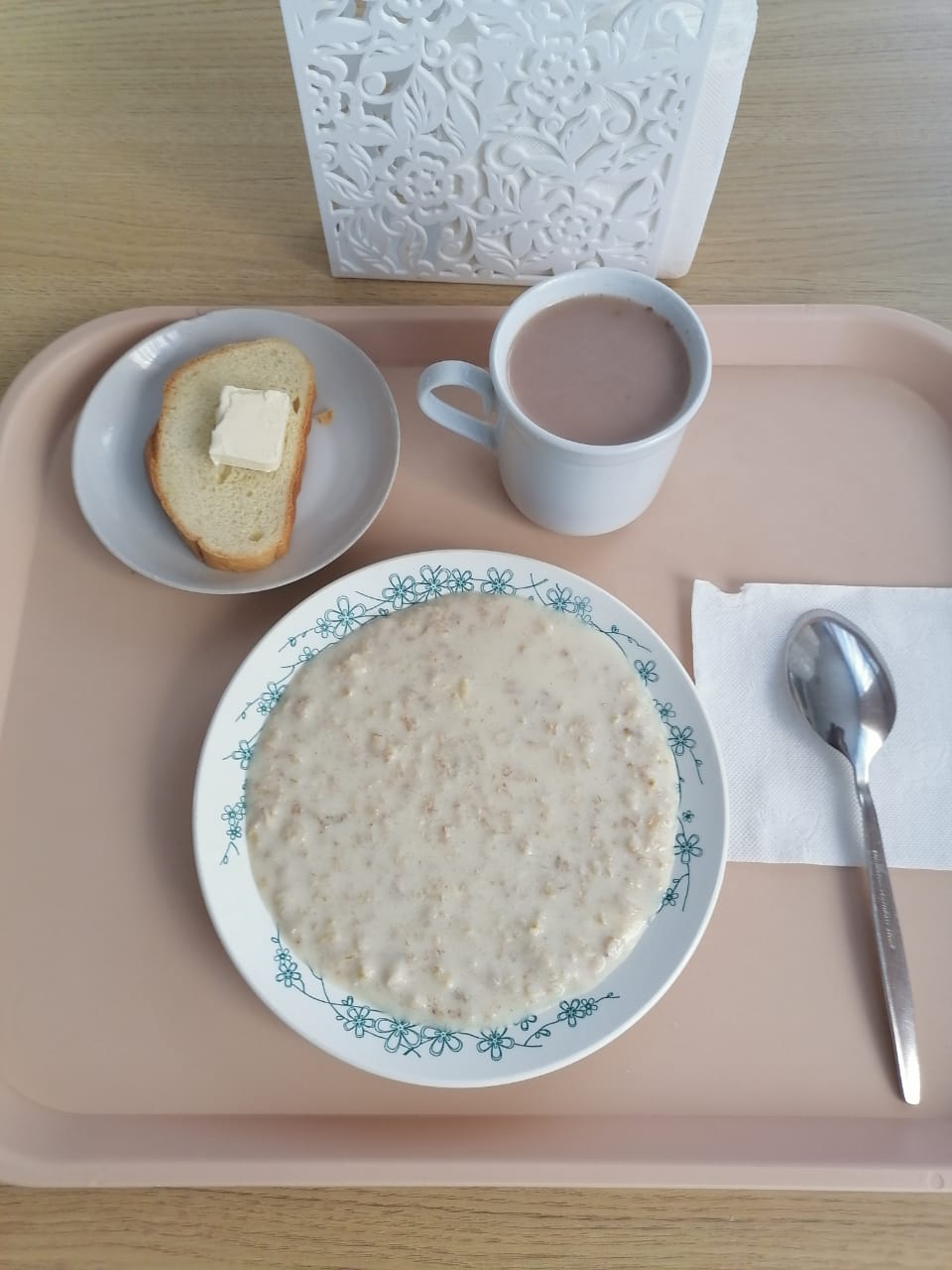 Обед 22.03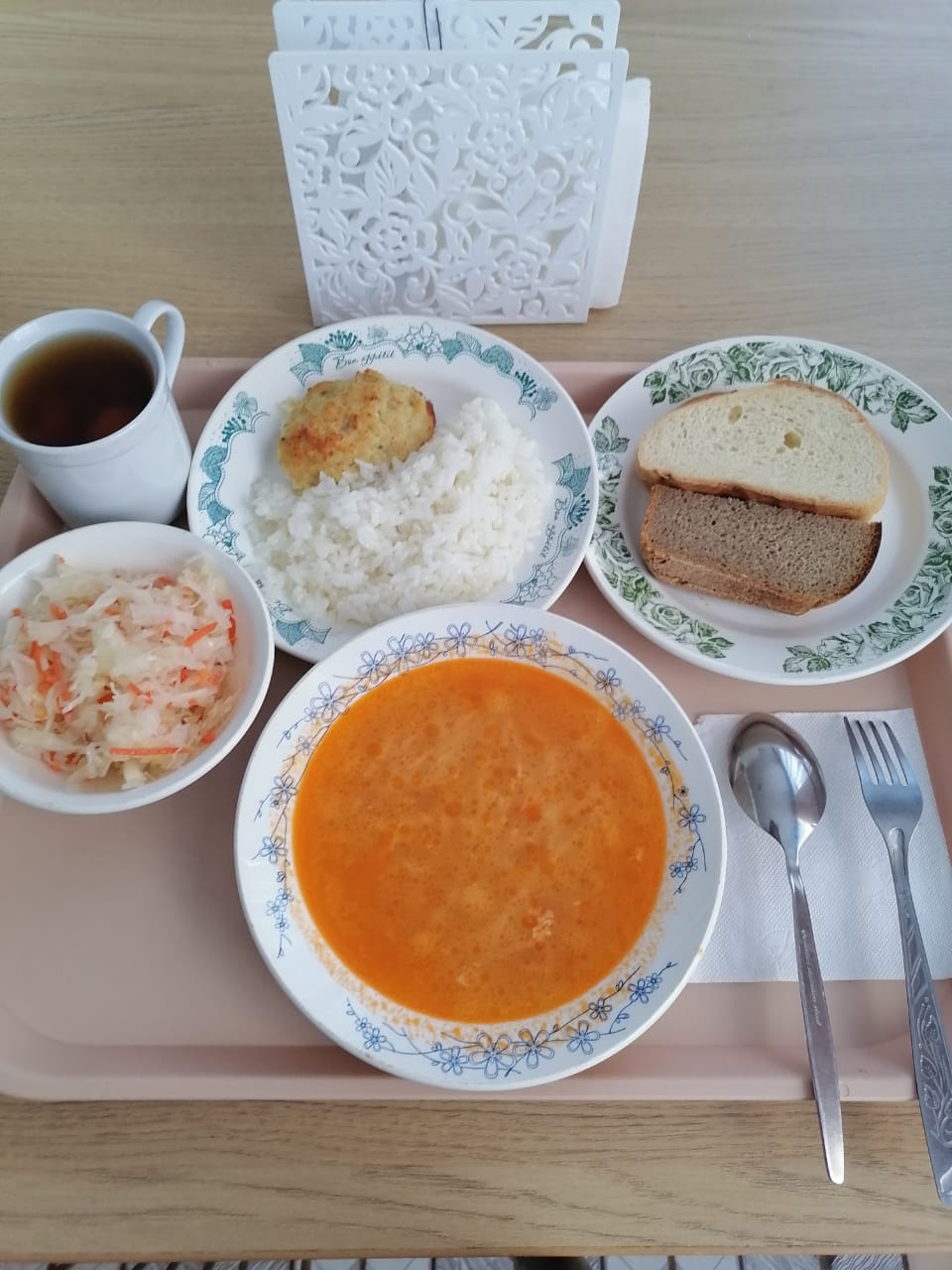 Завтрак 23.03.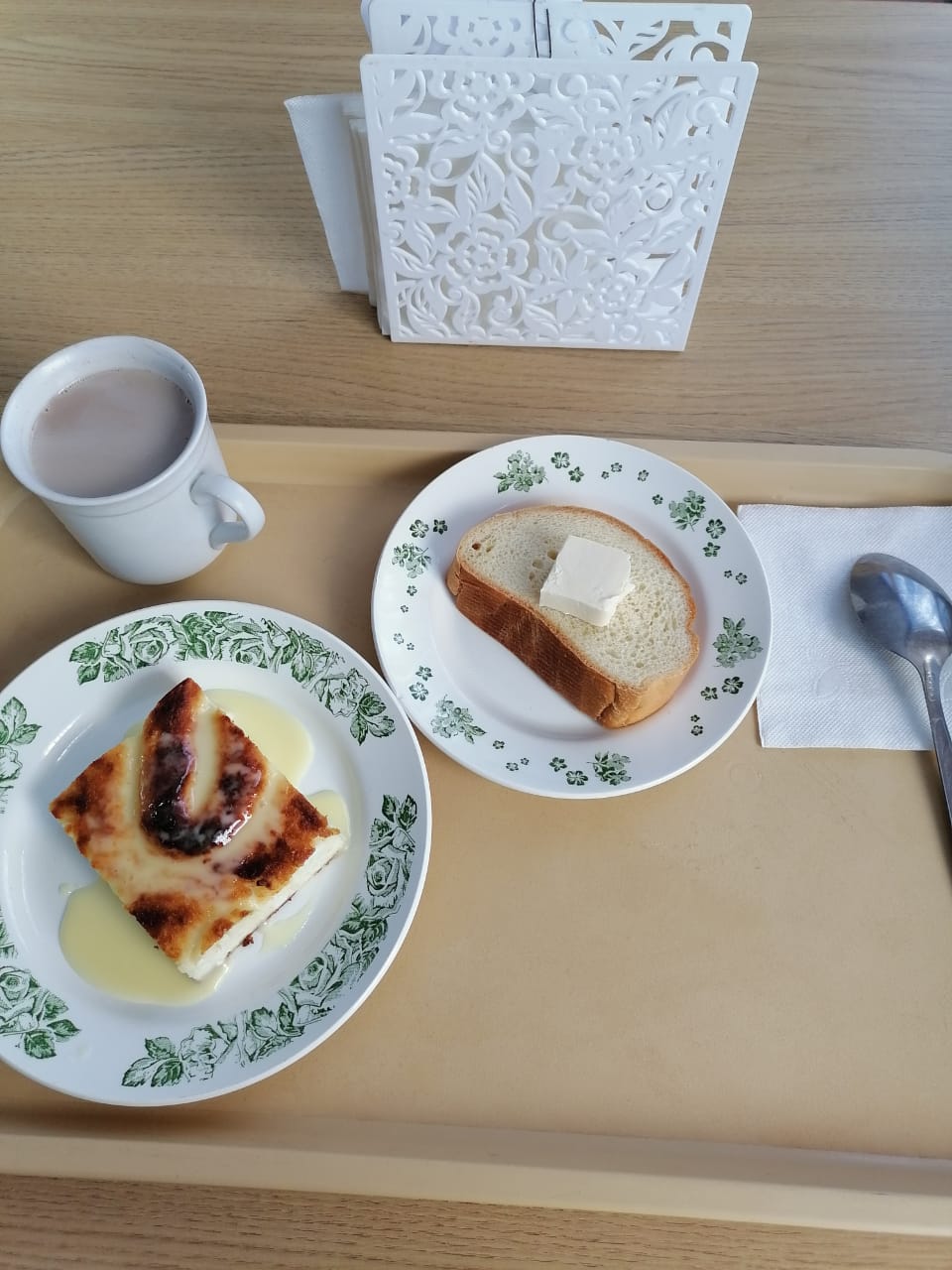 Обед 23.03.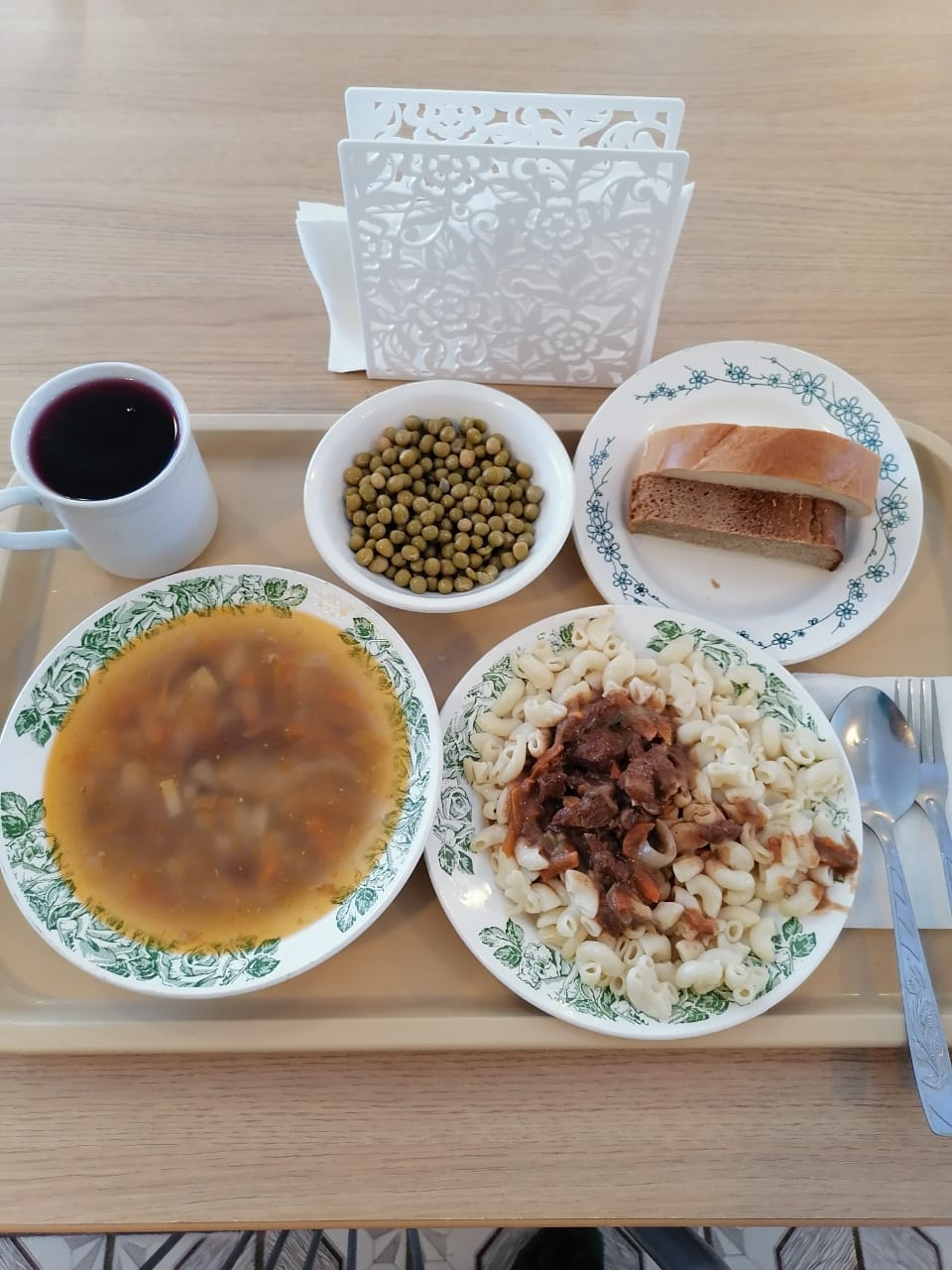 Завтра 24.03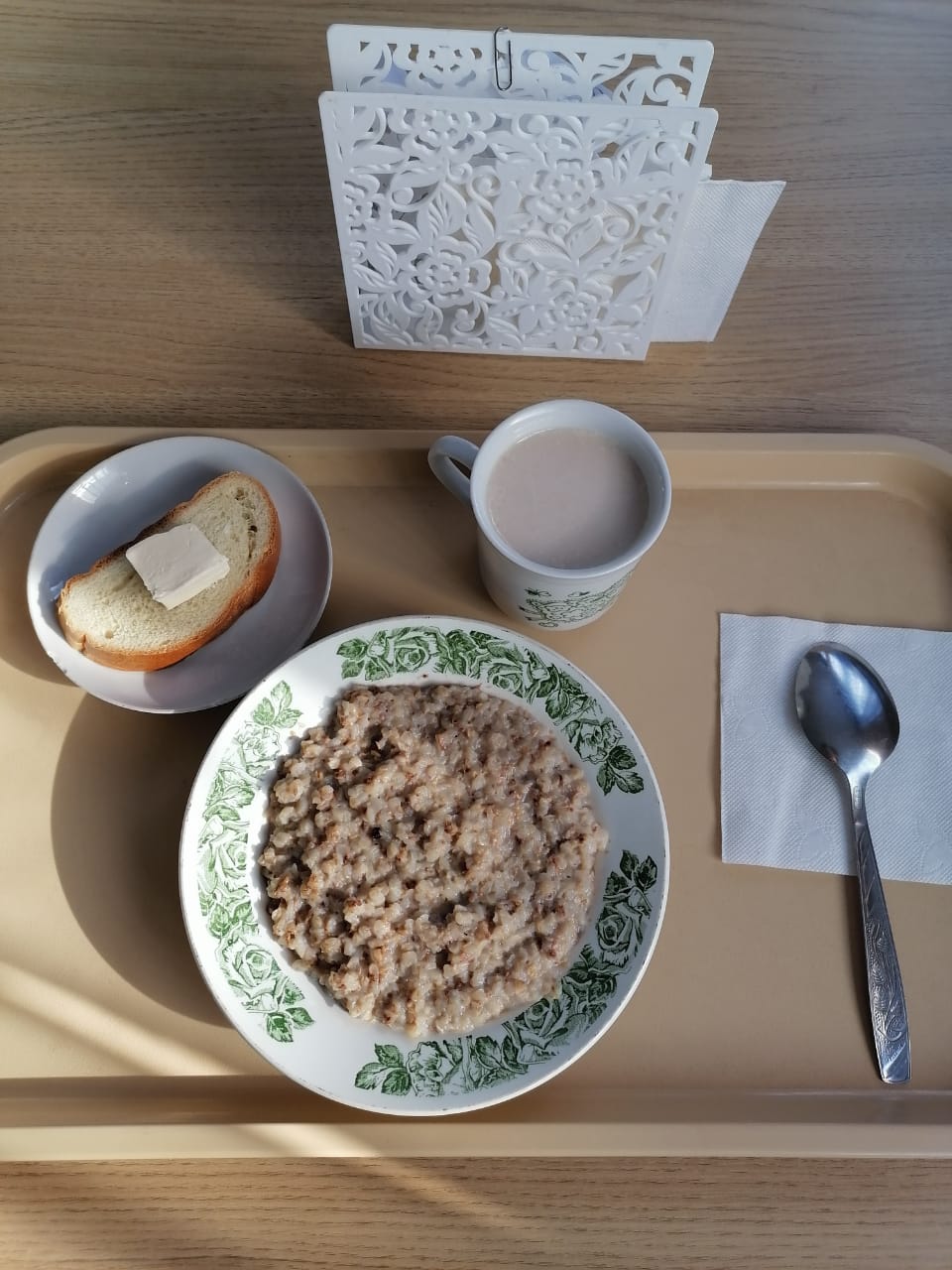 Обед 24.03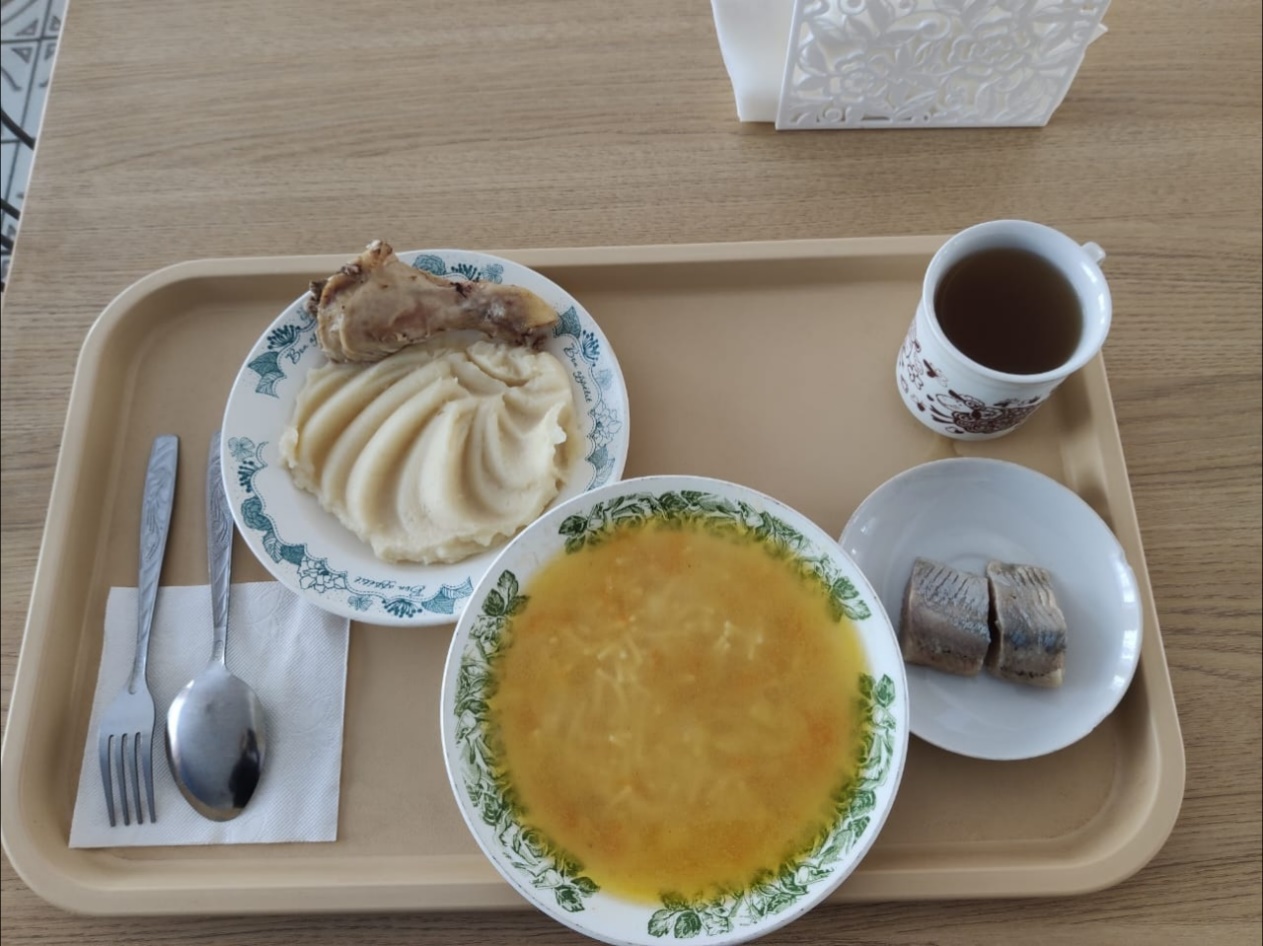 Завтрак 25.03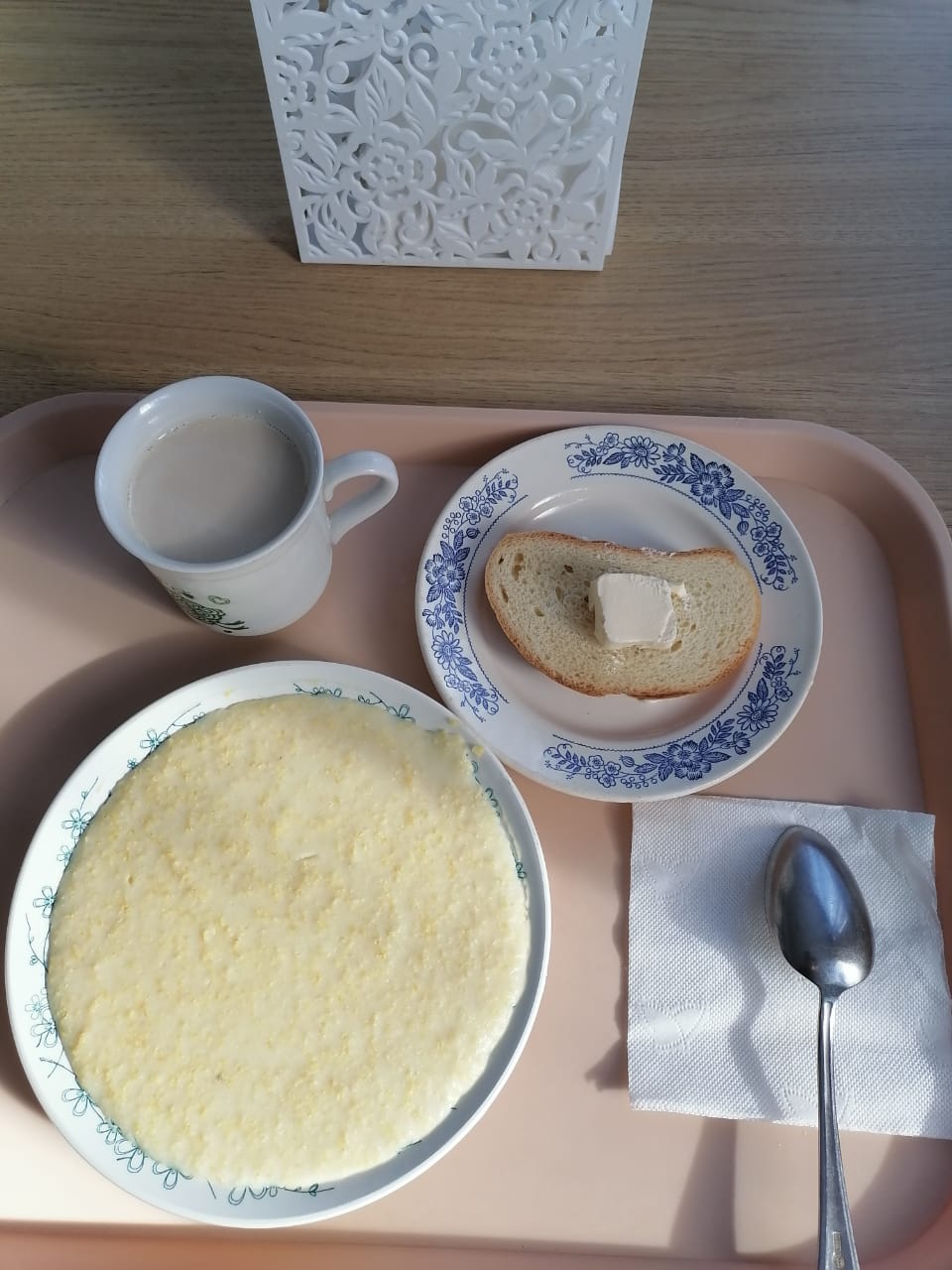 Обед 25.03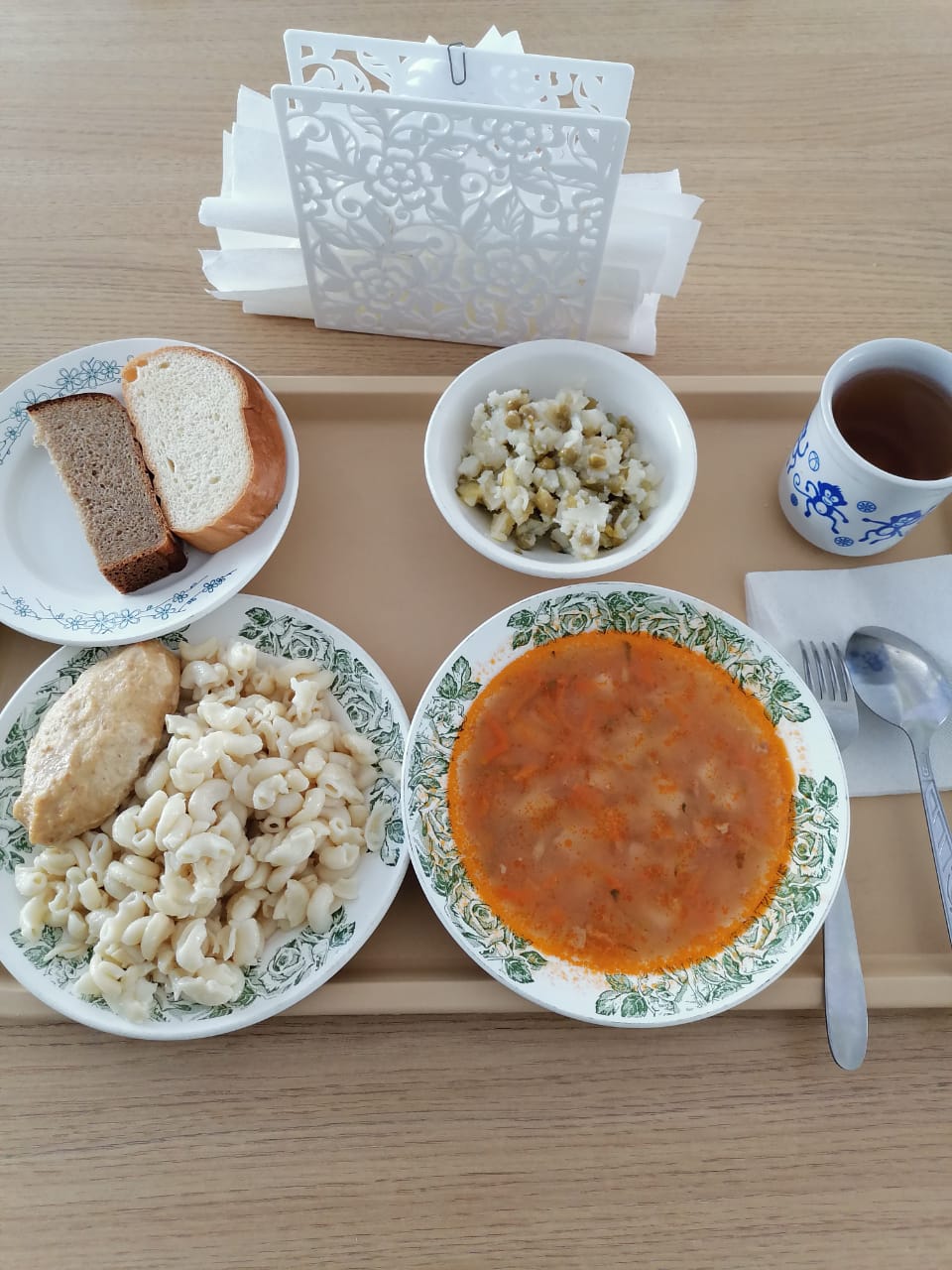 